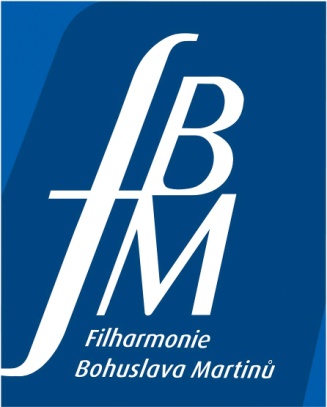 Finda PiccoloŘepová 12/50196 00 Praha 9 – Čakovice									Ve Zlíně 10. 10. 2023Objednávka č. 209/23	Objednáváme u Vás koncertní flétnu SANKYO (stříbrná flétna s taženými tónovými otvory, zavřenými tónovými otvory, H nožka, E mechanika, 10K zlatý náustek). Cena 147.000,- bez DPH.	Termín dodání leden 2024.	Fakturujte FBM Zlín.									RNDr. Josef Němý                                                                                                                                        ředitelFilharmonie Bohuslava Martinů, o. p. s.Náměstí T. G. Masaryka 5556, 760 01 Zlín+420 577 005 730www.filharmonie-zlin.czKB Zlín č. účtu: 35-4307300217/0100IČO: 27673286, DIČ: CZ27673286